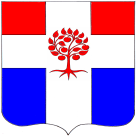 СОВЕТ ДЕПУТАТОВМУНИЦИПАЛЬНОГО ОБРАЗОВАНИЯПЛОДОВСКОЕ СЕЛЬСКОЕ ПОСЕЛЕНИЕмуниципального образования Приозерский муниципальный район Ленинградской областиР Е Ш Е Н И ЕВ соответствии с Федеральным законом от 21.12.2001 года  №178-ФЗ «О приватизации государственного и муниципального имущества», Федеральным Законом от 22.07.2008 года № 159-ФЗ «Об особенностях отчуждения недвижимого имущества, находящегося в государственной собственности субъектов Российской Федерации или в муниципальной собственности и арендуемого субъектами малого и среднего предпринимательства, и о внесении изменений в отдельные законодательные акты Российской Федерации», Федеральным законом от 06.10.2003 года №131-ФЗ «Об общих принципах организации местного самоуправления в Российской Федерации», руководствуясь Уставом муниципального образования Плодовское сельское поселение, Совет депутатов муниципального образования Плодовское сельское поселение  РЕШИЛ:1. Внести изменения и дополнения в решение Совета депутатов от 24.12.2021 года № 116 «Об утверждении прогнозируемого  плана приватизации муниципального имущества муниципального образования Плодовское сельское поселение на 2022 год» согласно приложению к настоящему решению.2.   Настоящее решение подлежит опубликованию в СМИ и размещению на официальном сайте поселения в сети Интернет.3.   Настоящее решение вступает в силу с момента его опубликования.4.   Контроль за исполнением решения оставляю за собой.Глава муниципального образования                                                                     А. Н. ЕфремовИсполнитель: Щур А.А – тел. 8(813)7996309Разослано: дело-2, бухгалтерия-1.ПриложениеК решению     Совета    депутатовмуниципального     образования Плодовское сельское поселение                                                                                                                                                                                                                                                                                                                 от  16.09.2022 года  №  153Прогнозируемый план приватизации муниципального имущества муниципального образования Плодовское сельское поселение на 2022 годОт 16 сентября 2022 года                                  № 153О внесении изменений и дополнений в решение Совета депутатов от 24.12.2021 года № 116 «Об утверждении прогнозируемого  плана приватизации муниципального имущества муниципального образования Плодовское сельское поселение на 2022 год»№п/пНаименованиеобъектаМестоположение (адрес) объектаКраткая характеристикаобъектаСумма1.Жилое помещениеЛенинградская обл., Приозерский р-н, пос. Соловьевка, ул. Центральная, д. 13, кв. 2 Однокомнатная неблагоустроенная квартира общей площадью 27,3 кв. м.73 000 руб.   